16.04.20 Домашнее задание группа № 19. Основы приготовления проб и растворов. Машанова М.В.Тема: Решение задач по приготовлению растворов неточной концентрацииВ практике приготовления растворов бывают случаи, когда раствор необходимо приготовить из кристаллогидрата.Для того чтобы научиться решать задачи на приготовление растворов из кристаллогидрата, нам необходимо познакомиться(вспомнить) с понятием кристаллогидрат и его особенностями.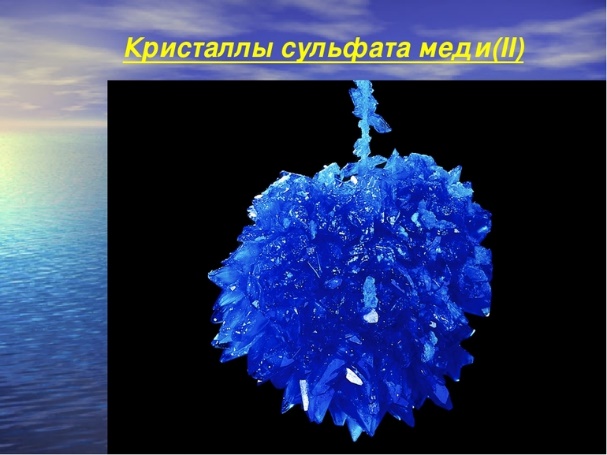 Для этого в тетради составьте конспект и посмотрите поясняющее видео.Кристаллогидратами в химии называются кристаллы, содержащие в своем складе молекулы воды, которая к тому же имеет более прочную связь с катионами в кристаллической решетке, нежели связь между анионами и катионами в кристалле безводного вещества. При низкой температуре вода в кристаллогидратах может быть связанной, как с катионами, так и с анионами солей. Вода, входящая в их состав, называется кристаллизационной водой.В названии кристаллогидрата число молекул воды указывают, используя греческие приставки:1 — моно-2 — ди-3 — три-4 — тетра-5 — пента-6 — гекса-7 — гепта-8 — окта-9 — нона-10 — дека-Пример:состав кристаллогидрата гептагидрата сульфата цинка выражается формулой:ZnSO4 ∙ 7H2O.Некоторые кристаллогидраты сульфатов металлов называются купоросами:Пример:CuSO4 ∙ 5H2O — медный купорос;FeSO4 ∙ 7H2O — железный купорос.Технические названия других кристаллогидратов:Na2CO3 ∙ 10H2O — кристаллическая сода;Na2SO4 ∙ 10H2O — глауберова соль;MgSO4 ∙ 7H2O — горькая (английская) соль.Как рассчитать массу кристаллогидратаПопробуем ответить на этот вопрос на конкретном примере. Представим, что нам нужно вычислить, какая масса воды, присоединяющейся к 33,3 граммам безводного хлорида кальция при образовании его гексагидрата CaCl2 • 6H2O.Рассчитаем молярные массы хлорида кальция (CaCl2), воды (H2O) и гексагидрата (CaCl2 • 6H2O):
M (CaCl2) = 111 (г/моль).
M (H2O) = 18 (г/моль).
M (CaCl2 • 6H2O) = 111 + 6 • 18 = 219 (г/моль).Учитывая, что в 1 моль кристаллогидрата (CaCl2 • 6H2O) содержится 1 моль безводного хлорида кальция (CaCl2) и 6 моль воды (H2O), найдем массы данных веществ по формуле, устанавливающей связь между массой и количеством вещества:M = N • mформула нахождения массы. Получаем:m (CaCl2) = 1 моль • 111 г/моль = 111 (г).
m (H2O) = 6 моль • 18 г/моль = 108 (г).
m (CaCl2 • 6H2O) = 1 моль • 219 г/моль = 219 (г).Учитывая, что 1 моль безводного хлорида кальция (CaCl2) может присоединять 6 моль воды (H2O), вычислим массу присоединяемой воды. Составим пропорцию:
111 г CaCl2 присоединяет 108 г H2O
33,3 г CaCl2 присоединяет x г H2O
Отсюда получаем ответ: х = 32,4 грамма.Растворение кристаллогидратов в водеРастворение кристаллогидратов представляет собой сложный физико-химический процесс. Во время растворения его кристаллическая решетка разрушается, а новообразованные частички растекаются по всему объему раствора. При этом во время растворения кристаллогидратов выделяется тепловая энергия.Видео для ознакомления с материалом урокаhttps://www.youtube.com/watch?v=2jChOWEv1xY